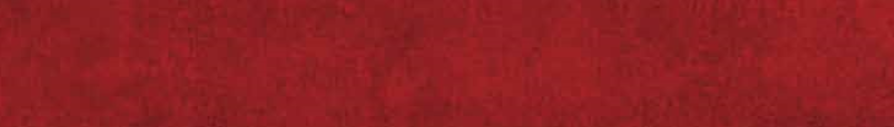 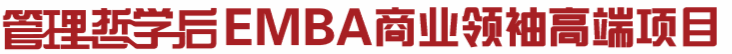 达观天下哲学     迭代管理思想    成就未来领袖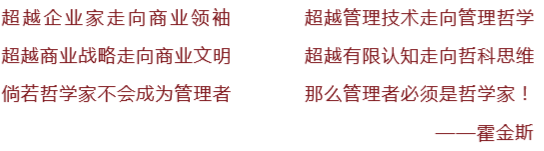 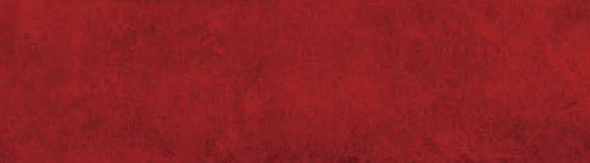 《管理哲学后EMBA商业领袖高端项目》作为国内唯一面向企业家开设【管理哲学】的高端项目，首创“正、通、仁、和”总纲领，首创“哲科思维“课程体系，萃取东方哲学精髓，鸿融世界多元文化，通达新时代的管理迷思和商业挑战。以哲学思考引领企业发展，启示企业家的哲学心性，贡献企业管理的哲学韬略，旨在培养兼具哲学思想、全球视野、创新精神的中国商业领军人物。项目特色【达观天下   甄选大师】哲学大师、经济名家、管理大师、一线操盘手等领衔授课，领略古今中外影响世界的哲学思想。以大师启示领袖，以哲学交互科学，以思想引领管理。【全球视野   哲科思维】国内、国外（德国、美国、日本等）知名企业深度游学，吸纳全球管理智慧，提炼管理科学与经营哲学，锤炼企业家哲科思维。【升维管理   行业先锋】深化管理的知与行，践行知行合一，优化企业管理生态体系，多维度挖掘企业价值，驱动企业稳健成长，成就4.0时代的商业领导者。【顶级圈层   缔造生态】十年办学，30000+学员资源，拥有国内最高端、最有价值、最有影响力的校友圈层，共创企业家资源生态圈。【美之大成   协和万邦】集哲学修为、理论素养、管理科学、逻辑美学之大成，力透边界，成管理之精髓，成企业“协和万邦”之精神。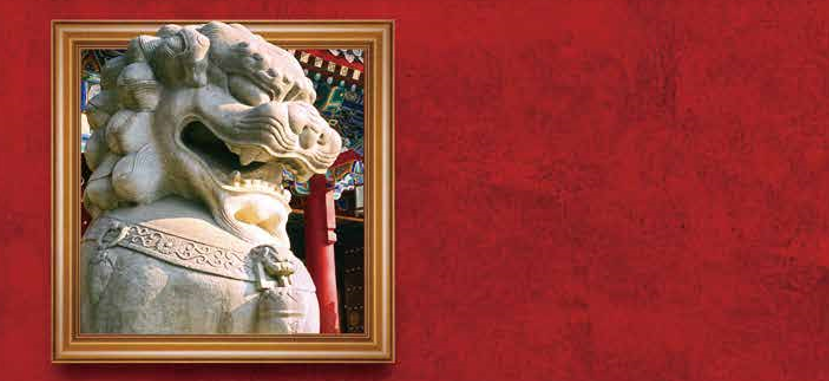 项目纲领课程以培育中国杰出商业领袖为主旨，秉承北清智库商学院十年磨一剑的匠人精神，深刻践行管理哲学后EMBA培育新商业领袖的使命，以“正、通、仁、和”为总纲领，打造系统而精致的思想课程。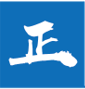 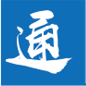 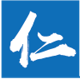 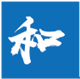 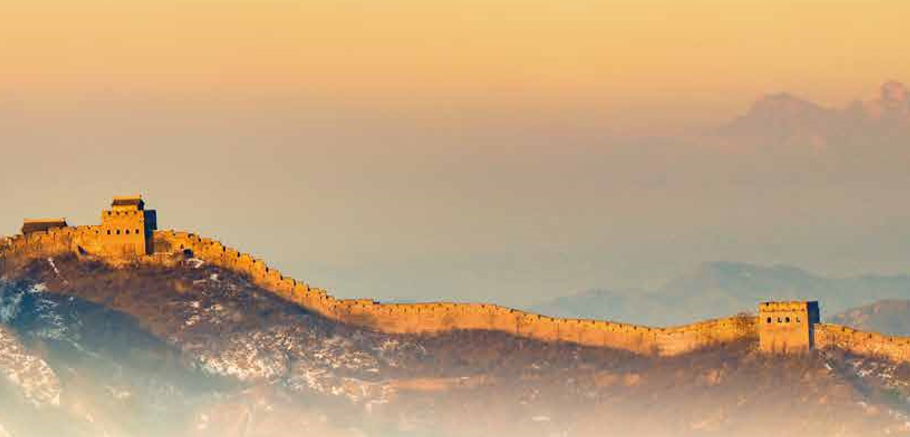 课程设置【1世界格局与大势观澜】            【2强国战略与中国经济】世界格局追溯                          大国崛起与领袖哲学中国梦与民族复兴                      生态经济与产业结构调整国际经济大势与跨国投资                战略新兴产业布局企业全球化战略与跨文化管理            中国科技发展战略企业家国际视野与格局                  国家安全与冲突【3中国哲学思想】                 【4西方哲学思想】儒家基本精神与修齐治平哲学            西方哲学史佛教基本精神与《金刚经》哲学          世界宗教发展与演变道家基本精神与《道德经》哲学          苏格拉底、柏拉图、亚里士多德的思想哲学易经与决策哲学                        古希腊哲学、文明与城邦制度阳明心学                              西方现代文明与文艺复兴【5领袖韬略与领导修炼】            【6多元文化与艺术人生】新时代领导者自我认知与领导力修炼      商业文明发展史曾国藩管理方略                        思维模型的认知毛泽东统帅之道                        诗词书画与管理美学稻盛和夫经营哲学                      音乐与世界创新与企业家精神                      生命与体育精神【7价值型企业与组织成长】          【8科技哲学与智能商业】企业价值链经营模式                    区块链、人工智能、云、生物科技等科技使命、愿景、价值观与企业文化          科技、宇宙、西方世界与数字中国市场与定位                            全球未来科技趋势战略人力资源管理                      移动互联网下的产业颠覆组织激活与个体激活                    企业数字化生存与新商业模式【9商业案例与全球实践】华为集团、海尔集团、阿里巴巴等标杆研学；日本精益管理研学；美国科技创新研学；德国制造研学；以色列创新创业研学。师资阵容（排名不分先后）【政经名家】贾  康：中央政治局集体学习授课人之一，著名经济学家。魏  杰：清华大学经济管理学院教授，著名经济学家。何茂春：国务院参事、清华大学社会科学学院教授。金一南：中共“十七大”代表、第十一届全国政协委员、中国人民解放军国防大学教授。陈全生：国务院参事、著名经济学家。陈东琪：中央政治局集体学习授课人之一、中南海最高智囊。叶  檀：知名财经评论家、中央财经频道特约评论员。姚  洋：著名经济学家，北京大学国家发展研究院院长。何  帆：经济学家、北京大学汇丰商学院经济学教授。储  殷：国际关系学院教授、凤凰网《最强辩手》节目总编剧。【哲学导师】楼宇烈：北京大学哲学系、宗教学系教授、博导。 宫玉振：北京大学国家发展研究院教授、BiMBA商学院副院长。杨立华：北京大学哲学系副系主任、教授、博导。吴  飞：北京大学哲学系教授、哈佛大学博士。吴增定：北京大学哲学系教授。蒙  曼：著名历史学者，中央民族大学历史文化学院教授，百家讲坛主讲老师。王岳川：北京大学中文系教授、博导。雷  颐：著名历史学者。郑召利：复旦大学哲学系教授，博导。赵玉平：百家讲坛主讲老师，北京邮电大学管理学教授。江  英：中央政治局集体学习授课人之一，中国军事科学院研究员、博导。周海宏：音乐美学家，曾任中央音乐学院副院长。朱青生：北京大学历史学系教授。【管理导师】陈春花：北京大学国家发展研究院教授、BiMBA商学院院长。 覃  征：清华大学信息学院、软件学院教授、博导，国家级精品课程的获得者。董志勇：北京大学经济学院院长。许玉林：著名战略人力资源专家、中国人民大学教授、博导。彭剑锋：中国人民大学教授、华为《基本法》起草人。彭凯平：清华大学社会学院院长、心理学系主任。蒋伟良：原华为公司组织变革总监、深圳博华企业管理咨询有限公司总裁。宁向东：清华大学公司治理研究中心主任、清华大学经济管理学院教授、博导。冯卫东：天图投资首席投资官。陈毅贤：中科金财集团副总裁、清华大学五道口金融学院导师。李  丰：峰瑞资本创始合伙人。王建和：阿里巴巴文化布道者、阿里巴巴最具影响力讲师。【新商业导师】黄  若：天猫创始总经理、原当当网CEO小马宋：独立营销顾问、文案鬼才。潘定国：艾佳生活CEO。赵  胜：硅谷创客资本创始人、纽约 Digital USD创始人。申  晨：知名媒体评论人、熊猫传媒集团董事长。张思宏：原亚马逊（中国）副总裁。贾  伟：洛可可设计公司创始人兼设计总监。杨  洋：北京毅立方科技有限公司创始人  36氪|氪空间副总裁。杨浩涌：瓜子二手车CEO、赶集网创始人。卫  哲：嘉御基金创始人、前阿里巴巴CEO。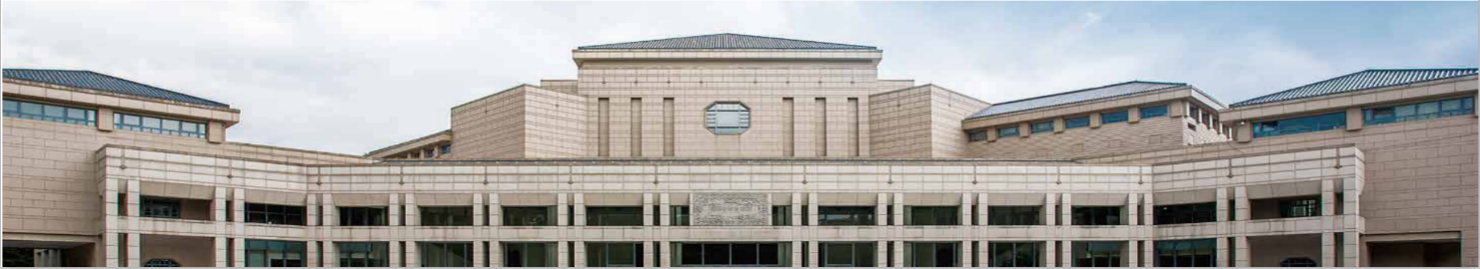 【招生对象】上市企业董事长、CEO独角兽企业董事长、CEO新兴行业企业董事长、CEO资产1亿以上的企业董事长、CEO致力成为思想型管理者的企业董事长、CEO【学习安排】学制一年半，每月集中授课2-3天，共计授课12次。【学习费用】学费16.8万元/人（含教学、教材资料等，不包含学习及游学产生的食宿交通游览费用）。【报名流程】申请报名∞学院审核∞入学办理∞录取通知∞开学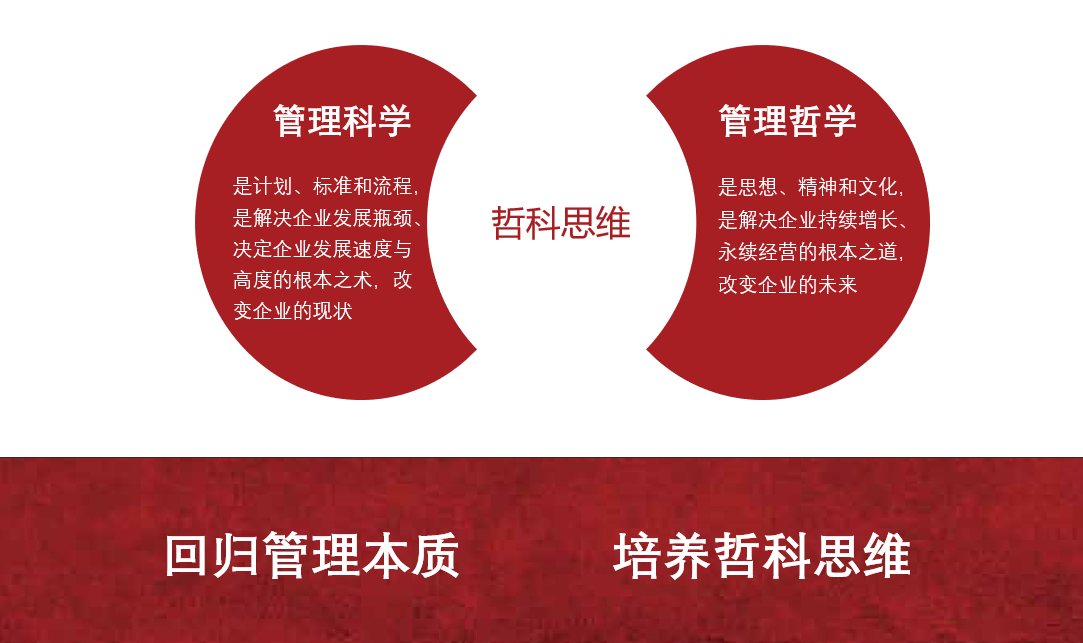 